Evolution and inheritanceWhat makes us human?What is inheritance?What is evolution?What are features of living things?What is the life cycle of a human?What is the life cycle of a plant?What does classification mean?How can plant and animals be classified into groups?What are the changes as humans develop from birth to old age?What are the different parts of plants?What does reproduction mean?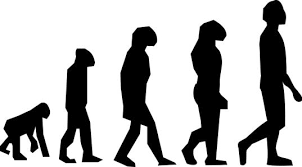 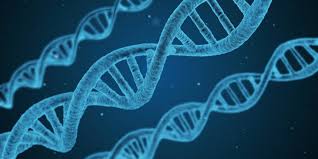 What is inheritance?What is evolution?What are features of living things?What is the life cycle of a human?What is the life cycle of a plant?What does classification mean?How can plant and animals be classified into groups?What are the changes as humans develop from birth to old age?What are the different parts of plants?What does reproduction mean?